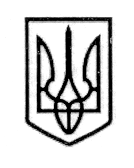 У К Р А Ї Н А СТОРОЖИНЕЦЬКА МІСЬКА РАДА ЧЕРНІВЕЦЬКОГО РАЙОНУЧЕРНІВЕЦЬКОЇ ОБЛАСТІВИКОНАВЧИЙ КОМІТЕТР І Ш Е Н Н Я06 грудня 2023 року                                                                                  № 309Про надання дозволу на встановлення зовнішньої реклами               Розглянувши заяву громадянина  Яківчика Василя Івановича, керуючись Типовими правилами розміщення зовнішньої реклами, затвердженими Постановою Кабінету Міністрів України від  29.12.2003 року № 2067, Законом України "Про рекламу", пп. 13 п. а ст. 30  Закону України  "Про місцеве самоврядування в Україні", положенням «Про порядок розміщення зовнішньої реклами на території Сторожинецької міської територіальної громади» затверджено рішенням позачергової сесії Сторожинецької міської ради VIII (ІІІ пленарне засідання) від 06.05.2022 року №78-20/2022,виконавчий комітет міської ради вирішив:1. Надати дозвіл громадянину Яківчику Василю Івановичу, на встановлення зовнішньої реклами  розміром 1,77 х 1,10 м в м. Сторожинець на розі вулиць Богдана Хмельницького та  Грушевського..2. Зобов’язати заявника: 2.1 Протягом 30 календарних днів укласти з Сторожинецькою міською радою угоду про користування місцем розташування зовнішньої реклами;2.2 При використанні зовнішньої реклами дотримуватись вимог Закону України "Про рекламу" та Типових правил розміщення зовнішньої реклами;2.3 Утримувати рекламні  конструкції  в належному технічному стані та  естетичному вигляді та прилеглі до неї території в належному санітарному стані.3. Контроль за виконанням цього рішення покласти на першого заступника Сторожинецького міського голови Ігоря БЕЛЕНЧУКА.Секретар Сторожинецької  міської  ради                                                     Дмитро БОЙЧУКВиконавець:Завідувач сектору архітектури та  містобудування відділу містобудування, архітектури, житлово-комунального господарства, транспорту, благоустрою та інфраструктури          Дмитро ГОЛОВІНСЬКИЙ Погоджено:Перший заступник міського голови                  Ігор БЕЛЕНЧУКНачальник відділу містобудування, архітектури, житлово-комунального господарства, транспорту, благоустрою та інфраструктури                                                                           Начальник  відділу організаційної та кадрової роботи                                                                                              Віталій ГРИНЧУК                  Ольга ПАЛАДІЙ  Начальник юридичного відділу                  Олексій КОЗЛОВНачальник відділу документообігу та контролю                                                                                                                    Микола БАЛАНЮК